ที่ (เลขที่หนังสือ)	ชื่อส่วนราชการ / หน่วยงาน  ที่อยู่ส่วนราชการ / หน่วยงาน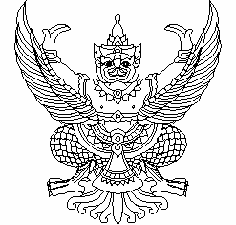 หนังสือฉบับนี้ให้ไว้เพื่อรับรองว่า นาย/นาง/นางสาว ............................................................... เป็น....(ข้าราชการ / พนักงาน)................ สังกัด ......................... (ชื่อส่วนราชการ / หน่วยงาน) ................................... ปัจจุบันดำรงตำแหน่ง......................................................................... ระดับ........................................................ ให้ไว้ ณ วันที่ ......................................................  (ลายมือชื่อผู้ออกหนังสือรับรอง)(นาย/นาง/นางสาว.............................)......ระดับผู้อำนวยการกองหรือเทียบเท่าขึ้นไป.....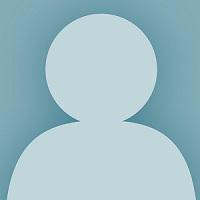 ประทับตรา หน่วยงานนาย / นาง / นางสาว ............................................................ หมายเหตุ หนังสือฉบับนี้ มีอายุการใช้งาน 30 วันการประทับตราหน่วยงาน ขอให้ประทับบริเวณส่วนหนึ่งของภาพถ่ายและชื่อของผู้สมัครสอบ         ดังตัวอย่างข้างต้น